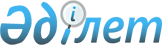 О внесении изменения в приказ Министра внутренних дел Республики Казахстан от 15 августа 2014 года № 511 "Об утверждении Правил организации деятельности службы пробации"Приказ Министра внутренних дел Республики Казахстан от 21 октября 2021 года № 653. Зарегистрирован в Министерстве юстиции Республики Казахстан 21 октября 2021 года № 24843
      ПРИКАЗЫВАЮ:
      1. Внести в приказ Министра внутренних дел Республики Казахстан от 15 августа 2014 года № 511 "Об утверждении Правил организации деятельности службы пробации" (зарегистрирован в Реестре государственной регистрации нормативных правовых актов за № 9738), следующее изменение:
      в Правилах организации деятельности службы пробации, утвержденных указанным приказом:
      пункт 140 изложить в следующей редакции:
      "140. Начальник Службы пробации либо лицо, его замещающее, в соответствии с ограничениями, установленными к осужденному УИК и судом, исходя из технической возможности установки соответствующего оборудования, принимает решение о применении электронных средств слежения на основании сведений, характеризующих личность осужденного при постановке его на персональный учет или в период исполнения наказания.
      При этом, в отношении осужденного к ограничению свободы, имеющему взыскание в виде письменного предупреждения о замене ограничения свободы лишением свободы, принимается решение о применении электронных средств слежения сроком на один год, а в отношении условно осужденного – на срок продленный постановлением суда пробационного контроля.".
      2. Комитету уголовно-исполнительной системы Министерства внутренних дел Республики Казахстан в установленном законодательством Республики Казахстан порядке обеспечить:
      1) государственную регистрацию настоящего приказа в Министерстве юстиции Республики Казахстан;
      2) размещение настоящего приказа на интернет-ресурсе Министерства внутренних дел Республики Казахстан;
      3) в течение десяти рабочих дней после государственной регистрации настоящего приказа в Министерстве юстиции Республики Казахстан представление в Юридический департамент Министерства внутренних дел Республики Казахстан сведений об исполнении мероприятий, предусмотренных подпунктами 1) и 2) настоящего пункта.
      3. Контроль за исполнением настоящего приказа возложить на курирующего заместителя министра внутренних дел Республики Казахстан.
      4. Настоящий приказ вводится в действие по истечении десяти календарных дней после дня его первого официального опубликования.
					© 2012. РГП на ПХВ «Институт законодательства и правовой информации Республики Казахстан» Министерства юстиции Республики Казахстан
				
      Министр внутренних дел
Республики Казахстан Е. Тургумбаев
